NOME COMPLETO DO AUTORTÍTULOJATAÍ - GOANO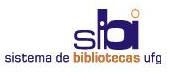 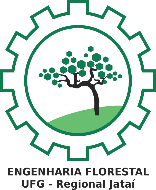 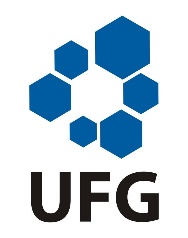 Termo de Ciência e de Autorização para DISPONIBILIZARVERSÕES ELETRÔNICAS DE TRABALHO DE CONCLUSÃO DE CURSO DE GRADUAÇÃO NO REPOSITÓRIO INSTITUCIONAL DA UFGNa qualidade de titular dos direitos de autor, autorizo a Universidade Federal de Goiás (UFG) a disponibilizar, gratuitamente, por meio do Repositório Institucional (RI/UFG), regulamentado pela Resolução CEPEC nº 1204/2014, sem ressarcimento dos direitos autorais, de acordo com a Lei nº 9610/98,o documento conforme permissões assinaladas abaixo, para fins de leitura, impressão e/ou download, a título de divulgação da produção científica brasileira, a partir desta data.1. Identificação do Trabalho de Conclusão de Curso de Graduação (TCCG):Nome completo do autor: digitar o nome do autor do TCC aquiTítulo do trabalho: digitar o título do TCC aqui2. Informações de acesso ao documento: Concorda com a liberação total do documento [    ] SIM	[	] NÃOHavendo concordância com a disponibilização eletrônica, torna-se imprescindível o envio do(s) arquivo(s) em formato digital PDF do TCCG.[digitar o nome do autor do TCC aqui]Ciente e de acordo:[digitar o nome do professor orientador aqui]                         Data: ____ / ____ / ____ NOME COMPLETO DO AUTORTÍTULOMonografia apresentada ao Curso de Engenharia Florestal da Regional Jataí da Universidade Federal de Goiás como parte das exigências para graduação em Engenharia Florestal.Orientador: Titulação e nome completo do orientadorJATAÍ - GOANOFicha de identificação da obra elaborada pelo autor, através do Programa de Geração Automática do Sistema de Bibliotecas da UFGNOME COMPLETO DO AUTORTÍTULOMonografia apresentada ao Curso de Engenharia Florestal da Regional Jataí da Universidade Federal de Goiás como parte das exigências para graduação em Engenharia Florestal.APROVADA em xx de mês de 201x.Banca Examinadora: Página destinada à dedicatória (opcional)AGRADECIMENTOSPágina destinada aos agradecimentos (opcional)Página destinada à epígrafe (opcional)RESUMOPalavras-chave: ABSTRACTKey words: SUMÁRIOINTRODUÇÃOMATERIAL E MÉTODOSRESULTADOS E DISCUSSÃOCONCLUSÕESREFERÊNCIAS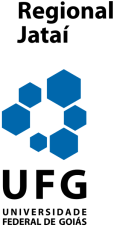 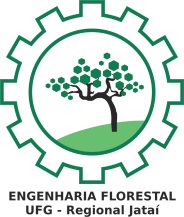 Prof. InstituiçãoOrientador(a)Prof.InstituiçãoProf.Instituição